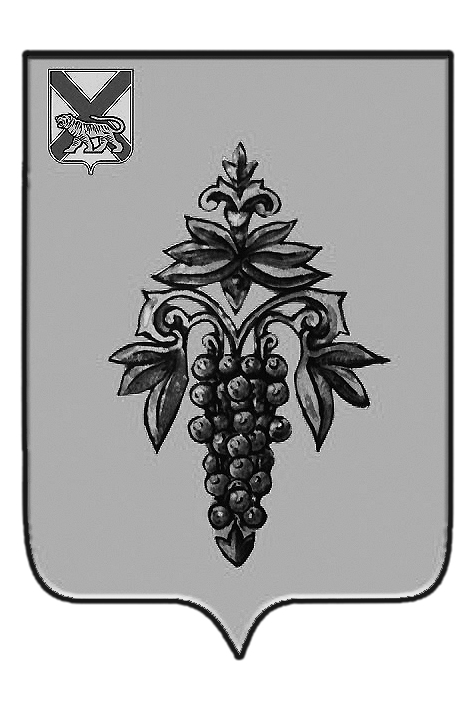 ДУМА ЧУГУЕВСКОГО МУНИЦИПАЛЬНОГО ОКРУГА Р  Е  Ш  Е  Н  И  Е                                                   Принято Думой Чугуевского муниципального округа						                        «25» декабря 2020 годаСтатья 1. Утвердить прилагаемое «Положение о создании условий для развития сельскохозяйственного производства, расширения рынка сельскохозяйственной продукции, сырья и продовольствия в Чугуевском муниципальном округе».Статья 2.  Настоящее решение вступает в силу со дня его официального опубликования.Глава Чугуевскогомуниципального округа      						           Р.Ю. Деменев«29» декабря 2020 г.№ 136 – НПА     				            Приложение								         к решению Думы Чугуевского муниципального округа						 от «29» декабря 2020 года №136 – НПА Положения о создании условий для развития сельскохозяйственного производства, расширения рынка сельскохозяйственной продукции, сырья и продовольствия в Чугуевском муниципальном округе1. Общие положенияНастоящее Положение разработано в соответствии с Федеральным законом                      от 06 октября 2003 года № 131-ФЗ «Об общих принципах организации местного самоуправления в Российской Федерации», Федеральным законом от 29 декабря 2006 года № 264-ФЗ «О развитии сельского хозяйства», Законом Приморского края от 30 мая 2007 года № 78-КЗ «О развитии сельского хозяйства в Приморском крае»,  Уставом Чугуевского муниципального округа.Настоящее положение определяет правовые, экономические и организационные основы в создании условий для развития сельскохозяйственного производства, расширения рынка сельскохозяйственной продукции, сырья и продовольствия в Чугуевском муниципальном округе.2. Основные понятия Сельскохозяйственное производство - совокупность видов экономической деятельности по выращиванию, производству и переработке сельскохозяйственной продукции, сырья и продовольствия, в том числе оказания соответствующих услуг.Рынок сельскохозяйственной продукции, сырья и продовольствия - сфера обращения сельскохозяйственной продукции, сырья и продовольствия.Сельскохозяйственные товаропроизводители - организации, индивидуальные предприниматели, осуществляющие производство сельскохозяйственной продукции, ее первичную и последующую (промышленную) переработку (в том числе на арендованных основных средствах) в соответствии с перечнем, утвержденным Правительством Российской Федерации, и реализацию этой продукции при условии, что в доходе сельскохозяйственных товаропроизводителей от реализации товаров (работ, услуг) доля дохода от реализации этой продукции составляет не менее чем 70 процентов за календарный год. Сельскохозяйственными товаропроизводителями признаются также:а) граждане, ведущие личное подсобное хозяйство, в соответствии с Федеральным законом от 07 июля 2003 года № 112-ФЗ «О личном подсобном хозяйстве»;б) сельскохозяйственные потребительские кооперативы (перерабатывающие, сбытовые (торговые), обслуживающие (в том числе кредитные), снабженческие, заготовительные)), созданные в соответствии с Федеральным законом   08 декабря 1995 года № 193-ФЗ «О сельскохозяйственной кооперации»;в) крестьянские (фермерские) хозяйства в соответствии с Федеральным  законом  от 11июня 2003 года № 74-ФЗ «О крестьянском (фермерском) хозяйстве».3. Цели и задачи органов местного самоуправления Чугуевского муниципального округа в решении вопроса местного значения в области сельскохозяйственного производства3.1. Главной целью в решении вопроса в области сельскохозяйственного производства является неуклонное повышение социального и экономического уровня жизни граждан Чугуевского муниципального округа, занятых в области сельскохозяйственного производства и смежных с ней отраслях.Основными целями и задачами в решении вопросов в области сельскохозяйственного производства являются:- повышение конкурентоспособности местной сельскохозяйственной продукции и местных сельскохозяйственных товаропроизводителей, обеспечение качества продукции местных сельскохозяйственных товаропроизводителей;- обеспечение устойчивого развития сельских территорий, занятости сельского населения, повышения уровня его жизни;- сохранение и воспроизводство используемых для нужд сельскохозяйственного производства природных ресурсов;- формирование эффективно функционирующего рынка сельскохозяйственной продукции, сырья и продовольствия, обеспечивающего повышение доходности сельскохозяйственных товаропроизводителей и развитие инфраструктуры этого рынка;- создание благоприятного инвестиционного климата и повышение объема инвестиций в сфере сельского хозяйства.3.2. Для достижения указанных целей органы местного самоуправления решают задачи по созданию необходимых организационно-экономических условий для повышения рентабельности агропромышленного комплекса, оказанию содействия в развитии предприятий и организаций агропромышленного комплекса независимо от их ведомственной подчиненности и форм собственности, находящихся на территории Чугуевского муниципального округа.3.3. Определяющими принципами работы по решению вопроса  области сельскохозяйственного производства являются:- тесное взаимодействие органов местного самоуправления муниципального округа  с сельскохозяйственными предприятиями всех форм собственности, личными подсобными хозяйствами, перерабатывающими предприятиями отрасли, профсоюзными и другими заинтересованными организациями;- равные права и одинаковая доступность всех хозяйствующих субъектов к создаваемым  условиям развития агропромышленной отрасли.4. Субъекты отношений, регулируемых настоящим ПоложениемСубъектами отношений, регулируемых настоящим Положением, являются:- сельскохозяйственные товаропроизводители;- органы местного самоуправления Чугуевского муниципального округа.5. Полномочия органов местного самоуправления Чугуевского муниципального округа5.1. К полномочиям  Думы Чугуевского  муниципального округа относятся:- принятие решений по созданию условий для развития сельскохозяйственного производства, расширения рынка сельскохозяйственной продукции, сырья и продовольствия в Чугуевском муниципальном округе;- иные полномочия в сфере создания условий для развития сельскохозяйственного производства, расширения рынка сельскохозяйственной продукции, сырья и продовольствия в Чугуевском муниципальном округе, в соответствии с действующим законодательством.5.2. К полномочиям администрации Чугуевского муниципального округа относятся:- создание благоприятных условий для эффективного развития сельского хозяйства и других отраслей агропромышленного комплекса, проведение единой государственной политик в сфере обеспечения плодородия и мелиорации земель, защиты сельскохозяйственных растений, семеноводства, племенного животноводства; - разрабатывает и принимает муниципальные программы по созданию условий для развития сельскохозяйственного производства, расширения рынка сельскохозяйственной продукции, сырья и продовольствия;- оказывает содействие формированию в агропромышленном комплексе рыночных отношений, развитию предпринимательства, кооперации, организации рынка сельскохозяйственной продукции, сырья и продовольствия;- организует мониторинг состояния сельскохозяйственного производства, разрабатывает основные прогнозные показатели развития Чугуевского муниципального округа по сельскохозяйственному производству; 	- осуществляет сбор и анализ производственной деятельности сельскохозяйственных предприятий всех форм собственности;- пропагандирует передовой опыт посредством организации учебы, проведения совещаний, семинаров для руководителей и специалистов предприятий сельского хозяйства; - содействует ликвидации последствий стихийных бедствий и других чрезвычайных ситуаций в рамках действующего законодательства;- готовит и вносит предложения в органы государственной власти Приморского края по регулированию ценовой и кредитной политики, налогообложению, финансовой поддержке, формированию рыночной инфраструктуры по вопросам агропромышленного комплекса;- осуществляет взаимодействия с федеральными, краевыми  исполнительными органами государственной власти, органами местного самоуправления других муниципальных образований по вопросам развития сельскохозяйственного производства, расширения рынка сельскохозяйственной продукции, сырья и продовольствия;- осуществляет иные полномочия в соответствии с действующим законодательством.6. Финансовое обеспечениеФинансовое обеспечение мероприятий в рамках принятых муниципальных программ по созданию условий для развития сельскохозяйственного производства в Чугуевском муниципальном округе, расширения рынка сельскохозяйственной продукции, сырья и продовольствия осуществляется за счет средств бюджета Чугуевского муниципального округа.7. Заключительная часть Настоящее решение вступает в силу со дня его официального опубликования.Положение о создании условий для развития сельскохозяйственного производства, расширения рынка сельскохозяйственной продукции, сырья и продовольствия в Чугуевском муниципальном округе